Working Group on the Legal Development of the Hague System for the International Registration of Industrial DesignsNinth SessionGeneva, December 14 to 16, 2020Draft Agendaprepared by the SecretariatOpening of the sessionElection of the Chair and two Vice-ChairsAdoption of the AgendaSee the present document.Adoption of the Draft Report of the Eighth Session of the Working Group on the Legal Development of the Hague System for the International Registration of Industrial DesignsSee document H/LD/WG/8/9 Prov.Proposal for Amendments to the Common RegulationsSee documents H/LD/WG/9/2, H/LD/WG/9/2 Corr. and H/LD/WG/9/3 Rev.Other mattersSummary by the ChairClosing of the session[End of document]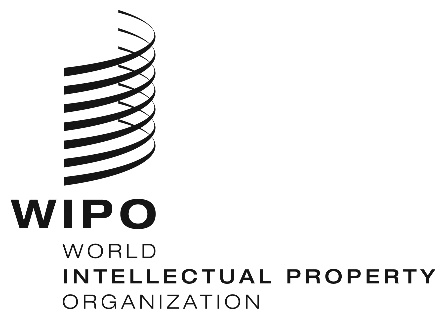 Eh/ld/wg/9/1 ProV.3h/ld/wg/9/1 ProV.3h/ld/wg/9/1 ProV.3ORIGINAL:  EnglishORIGINAL:  EnglishORIGINAL:  Englishdate:  DeCember 11, 2020date:  DeCember 11, 2020date:  DeCember 11, 2020